                                                    ПРОЕКТ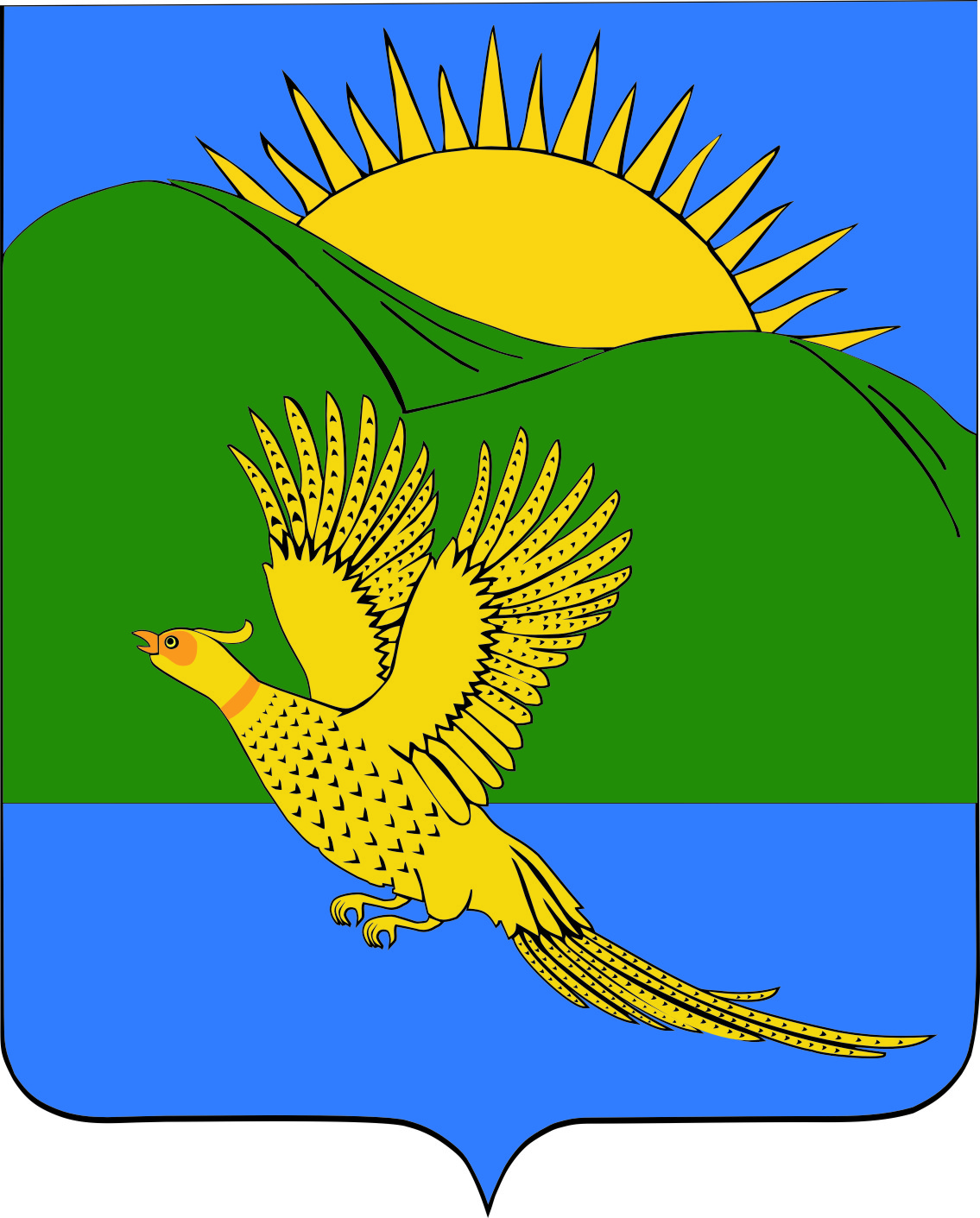 ДУМАПАРТИЗАНСКОГО МУНИЦИПАЛЬНОГО РАЙОНАПРИМОРСКОГО КРАЯРЕШЕНИЕ                         село Владимиро-Александровское  __.07.2019					                                                                      № ___							В целях приведения нормативного правового акта в соответствие с Федеральными законами от 21.12.1994 № 68-ФЗ «О защите населения и территорий от чрезвычайных ситуаций природного и техногенного характера», от 06.10.2003 № 131-ФЗ «Об общих принципах организации местного самоуправления в Российской Федерации», Законом Приморского края от 02.12.1999 № 74-КЗ «О защите населения и территории Приморского края от чрезвычайных ситуаций», руководствуясь статьями 19, 30 Устава Партизанского муниципального района, Дума Партизанского муниципального района РЕШИЛА:1. Принять муниципальный правовой акт «О признании утратившим силу муниципального правового акта от 26.12.2014 № 127-МПА «Положение об участии в предупреждении и ликвидации последствий чрезвычайных ситуаций», принятого решением Думы Партизанского муниципального района от 26.12.2014 № 127» (прилагается).2. Признать утратившим силу решение Думы Партизанского муниципального района от 26.12.2014 № 127 «О Положении об участии в предупреждении и ликвидации последствий чрезвычайных ситуаций».3. Направить муниципальный правовой акт и.о. главы Партизанского муниципального района для подписания и официального опубликования.4. Настоящее решение вступает в силу со дня его принятия.Председатель Думы                                                                                     А.В. АрсентьевМУНИЦИПАЛЬНЫЙ ПРАВОВОЙ АКТ                ПРОЕКТО признании утратившим силу муниципального правового акта от 26.12.2014 № 127-МПА «Положение об участии в предупреждении и ликвидации последствий чрезвычайных ситуаций», принятого решением Думы Партизанского муниципального района от 26.12.2014 № 127          1. В целях приведения нормативного правового акта в соответствие с Федеральными законами от 21.12.1994 № 68-ФЗ «О защите населения и территорий от чрезвычайных ситуаций природного и техногенного характера», от 06.10.2003 № 131-ФЗ «Об общих принципах организации местного самоуправления в Российской Федерации», Законом Приморского края от 02.12.1999 № 74-КЗ «О защите населения и территории Приморского края от чрезвычайных ситуаций признать утратившим силу муниципальный правовой акт от 26.12.2014 № 127-МПА «Положение об участии в предупреждении и ликвидации последствий чрезвычайных ситуаций», принятый решением Думы Партизанского муниципального района от 26.12.2014 № 127.2. Настоящий муниципальный правовой акт вступает в силу со дня его официального опубликования.И.о. главы Партизанского муниципального района                              Л.В. Хамхоев__ июля 2019 года№ -МПАО признании утратившим силу муниципального правового акта от 26.12.2014 № 127-МПА «Положение об участии в предупреждении и ликвидации последствий чрезвычайных ситуаций»Принят решениемДумы Партизанского муниципального района от __.07.2019 № ___